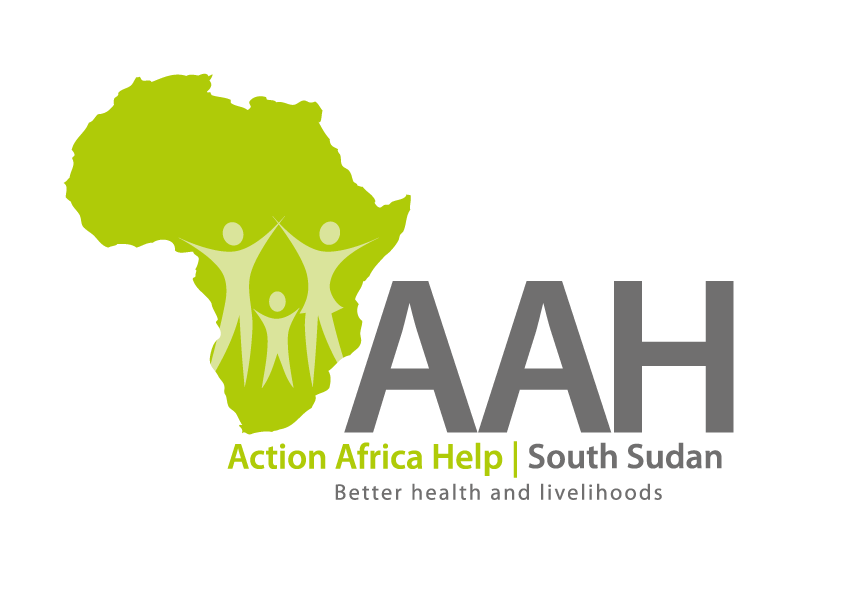 BackgroundAction Africa Help International (AAH-I) is a nongovernmental and nonprofit making Organization operating in South Sudan with a mission to support disadvantaged Communities to sustainably improve their standard of living through Community empowerment approach in partnership with stakeholders. AAH-I implements Primary Health Care, Agriculture, Humanitarian aid projects and Capacity Building.The organization is calling for quotations from reputable companies for: supply of caterpillar equipment’s spare parts and provision of technical services for repair and maintenance of the said equipment.  This is with an intention of getting into long term Deadline of submission is 3rd June, 2022.Detailed tender document to be picked from:AAH-I/UNHCR Logistic Base, Juba South SudanNear JIT Supermarket, AAH-I South Sudan. INVITATION TO TENDER No.Description1Provision of technical services for repair and maintenance of caterpillar equipment.2Supply of assorted construction materials3Supply of cylinder GP stick (201-7080)